  Просјечна нето плата у децембру 834 КМНајвиша просјечна нето плата у подручју Финансијске дјелатности и дјелатности осигурања 1 259 КМ, а најнижа у подручју Административне и помоћне услужне дјелатности 521 КМПросјечна мјесечна нето плата запослених у Републици Српској, исплаћена у децембру 2015. године износила је        834 КМ, а просјечна мјесечна бруто плата 1 344 КМ. У односу на децембар 2014. године, просјечна нето плата исплаћена у децембру 2015. године реално је била већа за 1,4%, док је у односу на новембар 2015. године, такође, реално већа за 1,4%.Просјечна нето плата исплаћена у 2015. години износила је 831 КМ, а просјечна бруто плата 1 340 КМ. У односу на 2014. годину, просјечна нето плата исплаћена у 2015. години била је већа номинално за 0,7%, а реално за 2,2%.До повећања просјечне нето плате у децембру 2015. године у односу на новембар 2015. дошло је због већег броја прековремених часова рада и часова рада на државни празник остварених у подручјима дјелатности Информације и комуникације и Производња и снабдијевање електричном енергијом, гасом, паром и климатизација, а која запошљавају значајан број радника.Посматрано по подручјима, у децембру 2015. године, највиша просјечна нето плата исплаћена је у подручју Финансијске дјелатности и дјелатности осигурања и износила је 1 259 КМ. Са друге стране, најнижа просјечна нето плата у децембру 2015. исплаћена је у подручју Административне и помоћне услужне дјелатности 521 КМ.У децембру 2015. године, у односу на новембар 2015, номинални раст нето плате забиљежен је у подручјима Пословање некретнинама 7,6%, Информације и комуникације 4,9% и Дјелатности пружања смјештаја, припреме и послуживања хране, хотелијерство и угоститељство 4,2%. Смањење плате, у номиналном износу, забиљежено је у подручјима Трговина на велико и на мало, поправка моторних возила и мотоцикала 1,1%, Финансијске дјелатности и дјелатности осигурања 0,5% и Пољопривреда, шумарство и риболов 0,2%.    		               км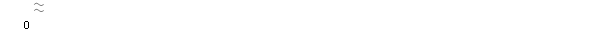 Графикон 1. Просјечнe нето платe запослених по мјесецимаМјесечна инфлација у децембру 2015. године -0,2%Годишња инфлација (XII 2015/XII 2014) -1,6%Цијене производа и услуга које се користе за личну потрошњу у Републици Српској, мјерене индексом потрошачких цијена, у децембру 2015. године у односу на претходни мјесец, у просјеку, ниже су за 0,2%, док су на годишњем нивоу, у просјеку ниже за 1,6%.Од 12 главних одјељака производа и услуга, више цијене забиљежене су у два, ниже цијене у четири, док су цијене у шест одјељака, у просјеку, остале непромијењене.Највећи раст у децембру 2015. године, забиљежен је у одјељку Храна и безалкохолна пића (0,4%) и то у групи свјеже поврће (8,1%) усљед виших сезонских цијена, те у групи шећер, џем, мед и др. производи (1,0%), усљед виших набавних цијена шећера. Нешто мање повећање забиљежено је код цијена свјеже рибе (0,5%), те у групи млијеко и млијечни производи (0,6%). Због различитих цијена добављача, мање повећање забиљежено је и у одјељку Здравство (0,1%) у групи фармацеутски производи.У одјељцима Алкохолна пића и дуван, Становање, Комуникације, Рекреација и култура, Образовање и Ресторани и хотели цијене су, у просјеку, остале непромијењене.Највећи пад цијена у децембру 2015. године забиљежен је у одјељку Одјећа и обућа (3,1%), усљед великог броја сезонских и новогодишњих попуста и других врста снижења, затим у одјељку Превоз (1,1%), највише због нижих набавних цијена горива. Ниже цијене забиљежене су још и у одјељку Намјештај и покућство (0,5%) због већег броја новогодишњих попуста на различитим апаратима и другој опреми за домаћинство, те у одјељку Остала добра и услуге (0,1%), усљед нижих (акцијских) цијена у групи производи за одржавање личне хигијене. Календарски прилагођена индустријска производња (I-XII 2015/I-XII 2014.) већа 2,7%Број запослених у индустрији (I-XII 2015/I-XII 2014.) већи 1,3%Календарски прилагођена индустријска производња у периоду јануар - децембар 2015. године у поређењу са истим периодом 2014. године била је већа за 2,7%. У подручју Вађења руда и камена остварен је раст од 10,2% и у Прерађивачкој индустрији раст од 2,7%, док је у Производњи и снабдијевању електричном енергијом, гасом, паром и климатизацији забиљежен пад од 1,0%. Посматрано према главним индустријским групама по основу економске намјене производа, у периоду јануар-децембар 2015. године у поређењу са истим периодом 2014. производња нетрајних производа за широку потрошњу била је већа за 7,4%, интермедијарних производа за 4,4%, трајних производа за широку потрошњу за 2,4% и енергије за 1,0%, док је производња капиталних производа била мања за 5,6%.Број запослених у индустрији у децембру 2015. године у односу на просјечан мјесечни број запослених у 2014. години био је већи за 1,3%, у односу на исти мјесец прошле године био је већи за 0,5%, док је у односу на новембар 2015. године мањи за 0,5%. Број запослених у индустрији у периоду јануар - децембар 2015. године, у односу на исти период прошле године, био је већи за 1,3%. У истом периоду у подручју Производња и снабдијевање електричном енергијом, гасом, паром и климатизација остварен је раст од 2,3%, у подручју Вађење руда и камена раст од 1,7% и у подручју Прерађивачка индустрија раст од 1,0%. Графикон 2. Индекси индустријске производње, децембар 2011 – децембар 2015. (2010=100)Покривеност увоза извозом (у периоду I-XII 2015.) 58,5% У децембру 2015. године остварен је извоз у вриједности од 146 милиона КМ и увоз у вриједности од 288 милиона КМ.У оквиру укупно остварене робне размјене Републике Српске са иностранством у децембру ове године, проценат покривености увоза извозом износио је 50,7%. Проценат покривености увоза извозом за период јануар - децембар 2015. годину износио је 58,5%.У периоду јануар - децембар 2015. године остварен је извоз у вриједности од двије милијарде 513 милиона КМ, што је за 6,6% мање у односу на исти период претходне године. Увоз је, у истом периоду, износио четири милијарде 296 милиона КМ, што је за 13,1% мање у односу на исти период претходне године. У погледу географске дистрибуције робне размјене Републикe Српскe са иностранством, у периоду јануар - децембар 2015. године, највише се извозило у Италију и то у вриједности од 451 милион КМ, односно 18,0%, те у Србију 327 милиона КМ, односно 13,0% од укупног оствареног извоза. У истом периоду, највише се увозило из Србије и то у вриједности од 754 милиона КМ, односно 17,6% и из Русије, у вриједности од 686 милиона КМ, односно 16,0% од укупно оствареног увоза.Посматрано по групама производа, у периоду јануар - децембар 2015. године, највеће учешће у извозу остварили су вјештачки корунд, алуминијум оксид и алуминијум хидроксид са укупном вриједношћу од 162 милиона КМ, што износи 6,4% од укупног извоза, док највеће учешће у увозу остварује нафта и уља добијена од битуменозних минерала (сирова), са укупном вриједношћу од 634 милиона КМ, што износи 14,8% од укупног увоза. Графикон 3. Извоз и увоз по мјесецима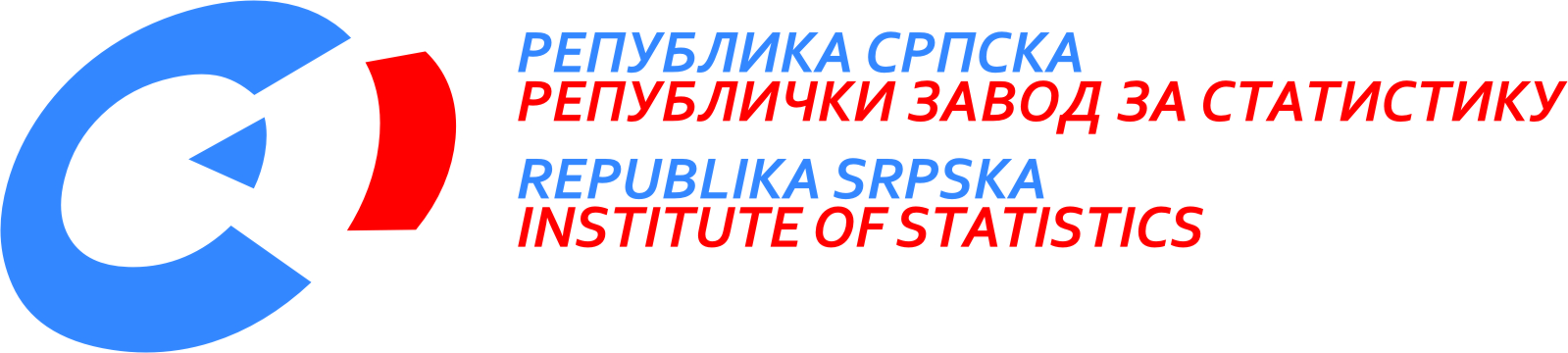            22. I 2016. Број/No. 2/16 САОПШТЕЊЕ ЗА МЕДИЈЕ јануар 2016.МАТЕРИЈАЛ ПРИПРЕМИЛИ: Статистика радаБиљана Глушацbiljana.glusac@rzs.rs.ba Статистика цијена Биљана ТешићBiljana.tesic@rzs.rs.baСтатистика индустрије и рударства Мирјана Бандурmirjana.bandur@rzs.rs.baСтатистика спољне трговине мр Сања Стојчевић Увалићsanja.stojcevic@rzs.rs.baОБЈАШЊЕЊА ПОЈМОВА - просјек¹ - процјенаСаопштење припремило одјељење публикацијаВладан Сибиновић, начелник одјељењаИздаје Републички завод за статистику,Република Српска, Бања Лука, Вељка Млађеновића 12дДр Радмила Чичковић, директор ЗаводаСаопштење је објављено на Интернету, на адреси: www.rzs.rs.baтел. +387 51 332 700; E-mail: stat@rzs.rs.baПриликом коришћења података обавезно навести извор